¿Qué es celenterado?Los celentéreos o celenterados (Coelenterata) formaban un antiguo filo de animales que incluía los cnidarios y los ctenóforos. Existe unanimidad en que estos dos grupos representan filos separados y se duda de si están directamente emparentados.[1] La razón por la que se los agrupó en un filo durante tanto tiempo es que los dos son diblásticos con una sola abertura y cavidad. El antiguo nombre Coelenterata todavía es utilizado por algunos autores, que lo emplean como sinónimo de Cnidaria.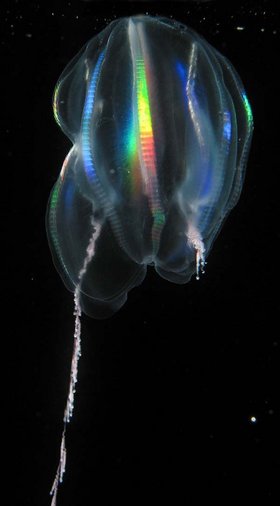 